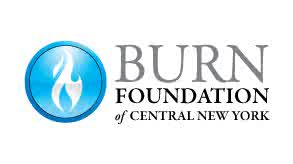 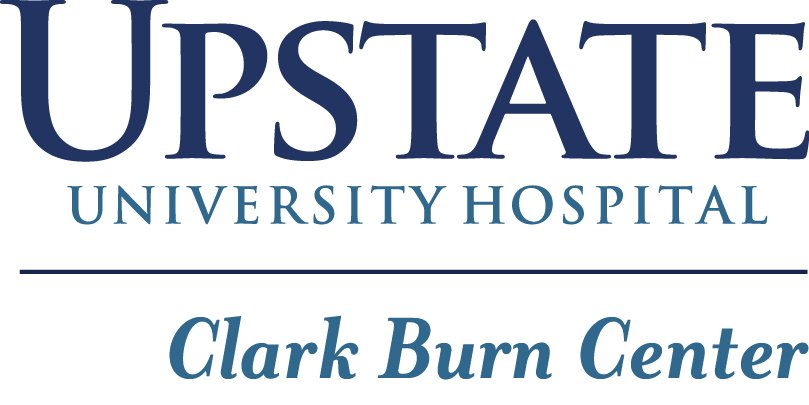 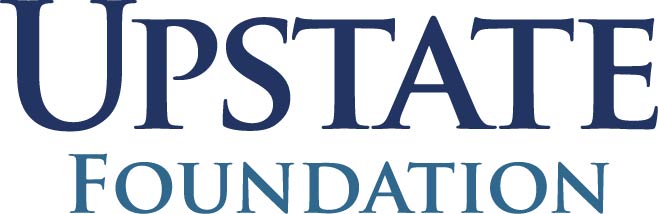 Health History and Authorization Form     2023Health History must be filled out by parents/guardians of minors and is required annually.  A physical exam must be completed by licensed medical personnel within 12 months of arrival at camp.  Please return all forms by August 1st.					(Please Print)Participant Name ________________________________________Date of Birth_____________ Age  ________ Home Address 	_____________________________________________________________________________		_____________________________________________________________________________			City				State	     ZipGender: F____  M  ____ 	  If under 18      Parent/Guardian _____________________________________ Relationship to Participant ______________     Home Phone ___________________   Work Phone ________________  Cell Phone ____________________     Home Address ____________________________________________________________________________(If different from above)                  Street Address                 City			State         Zip If under 18     Second Parent/Guardian_______________________________ Relationship to Participant ______________     Home Phone ___________________   Work Phone ________________  Cell Phone ____________________     Home Address____________________________________________________________________________(If different from above)                   Street Address	  City			State        Zip Emergency Contact:Name________________________________________________  Relationship to Participant ______________Home Phone ___________________   Work Phone _________________  Cell Phone _____________________Home Address______________________________________________________________________________Street Address                 			City   			State    	  Zip Is participant covered by Health Insurance?  _____yes   _____noName of physician ____________________________________________Phone Number __________________Office Address	_____________________________________________________________________________		_____________________________________________________________________________			City				State	     ZipRemember — 	All medications, prescription and over the counter, must be in their original containers and turnedover to Health Care Staff at check in to camp.  Prescriptions must be accompanied by a physician’swritten order.  NO medications may be administered without a signed physician’s order per NYS law.Health History 												Page  2 **IMPORTANT - SIGNATURE MUST BE PRESENT FOR ATTENDANCE** Authorizations:  This health history is correct and complete as far as I know. The person herein described haspermission to engage in all camp activities except as noted.   I hereby give permission to the camp to provide routine health care, administer standing orders, and seekemergency medical treatment including ordering x-rays or routine tests.  I agree to the release of any recordsnecessary for treatment, referral, billing, or insurance purposes.  I give permission to the camp to arrangenecessary related transportation for me/my child.   In the event I cannot be reached in an emergency, I hereby give permission to the physician selected by thecamp to secure and administer treatment, including hospitalization, for the person named above I understand I will be contacted if outside medical attention is necessary. Parent/guardian of minor participant OR adult participant over 18:Printed Name: __________________________________________________ 	Signature: _______________________________________________ Date ___________________The following information must be filled out for the Participant.  The intent of this information is to provide camp health care personnel the background to provide appropriate care.  Any new information should be provided to the camp health personnel upon participant’s arrival in camp.ALLERGIES:List all known medication, food and other allergies.Please describe reaction and needed management of the reaction.____________________  _________________________________________________________________________________________  _________________________________________________________________________________________  _________________________________________________________________________________________  __________________________________________________________________________________________  __________________________________________________________________________________________  ______________________________________________________________________						Please fill out OR Attach Immunization Report from School/PhysicianHealth History 												Page  3General Questions:Please explain any “yes” answers, noting the number of the question.___  _________________________________________________________________________________________  _________________________________________________________________________________________  _________________________________________________________________________________________  _________________________________________________________________________________________  _________________________________________________________________________________________  _________________________________________________________________________________________  _________________________________________________________________________________________  ______________________________________________________________________________________Describe any restrictions for activities______________________________________________________________________________________________________________________________________________________________________________________________________________________________________________________________________________________________________Use this space to provide any additional information about the participant’s behavior and physical, emotional, or mental health about which the camp should be aware. Please indicate any dietary restrictions which apply. Attach additional pages as necessary.  ______________________________________________________________________________________________________________________________________________________________________________________________________________________________________________________________________________________________________STAFF USE ONLY:      Screened by___________________________ Date______________________________ Any allergies?             			_____ Recent exposure to contagious disease?_____ Are all medications checked in?		_____ Consent sections filled out and completed?ILLNESS :     Participant has hadIMMUNIZATIONSM/YrM/YrM/YrM/YrM/YrMeasles       DTPChicken PoxTD (Tetanus/diphtheria)German MeaslesTetanusMumpsPolioHepatitis AMMRHepatitis BHaemophilus influenza BHepatitis CHepatitis BTB Skin Test   Date ____ Results _____  Varicella (Chicken Pox)Covid vaccinationsHas/does the participant..YESNOYESNO1Have any recent injury, illness, or infectious disease?14Had problems with joints (e.g., knees, ankles)?2Have a chronic or recurring illness/condition?15Have an orthodontic appliance being brought to camp?3Been hospitalized?16Have skin problems?4Had surgery?17Have diabetes?5Have frequent headaches?18Have asthma?6Had a significant head injury or been knocked unconscious?19Had mononucleosis in past 12 months?7Wear glasses, contacts or protective eye wear?20Had problem with diarrhea/constipation?8Had frequent ear infections?21Have problems with sleepwalking?9Passed out or had chest pain during or after exercise?22If female, have an abnormal menstrual history?10Been dizzy during or after exercise?23Have a history of bed-wetting?11Been diagnosed with a heart murmur?24Had emotional difficulties for which professional help was sought?12Have high blood pressure?25Had an eating disorder?13Had seizures?26Had Covid 19